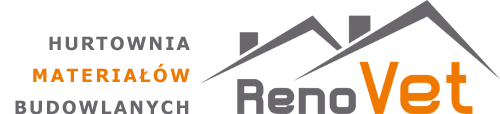 Szewce 01.12.2021§ 1 OGÓLNE WARUNKI SPRZEDAŻYNiniejsze Ogólne Warunki Sprzedaży ( dalej „OWS”)  określają prawa i obowiązki stron umów sprzedaży i dostawy towarów oraz usług, których sprzedawcą jest RENOVET SPÓŁKA Z OGRANICZONĄ ODPOWIEDZIALNOŚCIĄ SPÓŁKA KOMANDYTOWA z siedzibą  w Szewcach, adres:  ul. Kwiatowa 2, Szewce, 55-114 Wisznia Mała, wpisaną do Rejestru Przedsiębiorców Krajowego Rejestru Sądowego we Wrocławiu pod numerem 0000788245, NIP: 9151813272, reprezentowaną przez jedynego komplementariusza, tj. RENOVET Sp. z o.o. z siedzibą w Szewcach, zwany dalej Sprzedawcą.Ogólne Warunki Sprzedaży stanowią integralną część wszelkich umów sprzedaży lub świadczenia usług zawieranych przez RENOVET Sp. z o.o. Sp. K., w tym również umów zawieranych w formie pisemnego zamówienia.§ 2 ZAWARCIE UMOWYUmowa zostaje zawarta, z chwilą potwierdzenia przez Sprzedawcę przyjęcia Zamówienia ( w formie e-mail, faksem lub listownie). Pisemne potwierdzenie zamówienia oznacza, że Sprzedający otrzymał zamówienie oraz przyjął je do realizacji. Złożenie zamówienia przez Kupującego nie wiąże Sprzedającego, a brak jego odpowiedzi nie oznacza milczącego przyjęcia zamówienia.Zamówienie jest ważne tylko gdy zostanie przesłane do Sprzedawcy w formie pisemnej na jeden z adresów poczty elektronicznej, które wskazane są na stronie internetowej : www.renovet.pl lub zostanie złożone osobiście.Zamówienie Kupującego powinno zawierać podpis osoby upoważnionej do jego złożenia oraz następujące dane:Nazwę Kupującego - wraz z dokładnym adresemNumer NIP lub odpowiednikImię, nazwisko oraz numer telefonu osoby uprawnionej do odbioru zamówieniaNazwę zamawianego towaru oraz ilośćTermin, miejsce i warunki dostawy/ odbioru towaruOświadczenie Kupującego, że złożenie zamówienia wiąże się z obowiązkiem zapłaty za towar/ usługę.Jeżeli strony ustaliły, że Kupujący zapłaci zaliczkę, umowa zostaje zawarta pod warunkiem dokonania wpłaty w sposób i w terminie wskazanym w Zamówieniu.Wszelkiego rodzaju błędy oraz nieprawidłowości w Zamówieni i jego przekazie do Sprzedającego obciążają wyłącznie Kupującego.W przypadku rozbieżności pomiędzy zamówieniem złożonym przez Kupującego a ofertą Sprzedawcy, wiążące jest potwierdzenie zamówienia, które jest wystawiane i przesyłane Kupującemu przez Sprzedawcę, chyba, że Kupujący odwoła zamówienie, w formie pisemnej 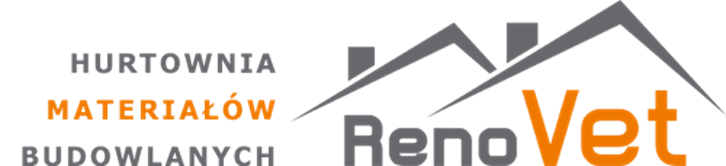 (e-mail, faksem), niezwłocznie jednakże nie później niż w ciągu 1 dnia od otrzymania pisemnego potwierdzenia zamówienia przez Sprzedawcę.Złożenie zamówienia przez Kupującego oznacza akceptację niniejszych Ogólnych Warunków Sprzedaży.Towar do czasu całkowitej zapłaty ceny pozostaje własnością Sprzedawcy, a Kupujący nie ma praw do dysponowania tym towarem. W przypadku, gdy towar stanowiący nadal własność Sprzedawcy zostanie bezprawnie sprzedany przez Kupującego na rzecz osoby trzeciej, Sprzedawca ma prawo, do żądania wydania przez podmiot trzeci tych towarów na jego rzecz lub zapłaty przez Kupującego całej kwoty należności wraz z odszkodowaniem za poniesione szkody i koszty.§ 3 REALIZACJA UMOWYMiejscem zawarcia umowy jest siedziba Sprzedawcy.Dokumentem, który potwierdza wykonanie umowy przez Sprzedającego jest podpisany przez Kupującego lub osobę upoważnioną do odbioru w jego imieniu zamówienia, dowód wydania lub dostawy towaru ( WZ).Ustala się, że osoba stawiająca się po odbiór zamówienia lub przebywająca w miejscu dostawy oraz dokonująca odbioru, jest upoważniona przez Kupującego do odbioru zamówienia i potwierdzenia zgodności dostawy z zamówieniem, ilości, jakości oraz rodzaju odbieranego towaru.Kupujący odbierając towar od Sprzedawcy jest zobowiązany do sprawdzenia jego zgodności z zamówieniem, również pod względem rodzaju, jakości oraz ilości. Kupujący zawiadomi Sprzedającego na wskazany adres e-mail, o wszelkiego rodzaju uszkodzeniach lub brakach, nie później niż 3 dni robocze od momentu dostawy towaru, po tym terminie uznaje się, że towar został dostarczony jako zgodny z umową i nie posiada wad.Końcowa ilość sprzedanych, dostarczonych towarów zostaje stwierdzona w oparciu o rzeczywiście wydane towary, wykazane na dowodach wydania lub dostawy (WZ). Po podpisaniu dowodu wydania lub dostawy towaru (WZ) Kupujący potwierdza zgodność odbieranych towarów z zamówieniem, również pod względem rodzaju, jakości oraz ilości.Kupujący w przypadku zamówienia towaru z dostawą przez Sprzedawcę zobowiązany jest do odbioru towaru w miejscu dostawy określonym w zamówieniu oraz w terminie ustalonym przez strony i wskazanym w potwierdzeniu przyjęcia zamówienia przez Sprzedawcę. W przypadku odmowy odbioru dostarczonego towaru w miejscu wskazanym w zamówieniu lub terminie określonym w potwierdzeniu przyjęcia zamówienia Kupujący zobowiązany jest do pokrycia kosztów dostarczanych towarów.W przypadku wydania lub dostarczenia towaru Kupującemu na paletach, koszt palet zostanie doliczony do wystawionej faktury VAT zgodnie z obowiązującym u Sprzedawcy cennikiem. Jeżeli Kupujący dokona zwrotu na swój koszt nieuszkodzonych i w określonym przez Sprzedawcę terminie, zostanie Kupującemu wystawiona faktura korygująca za zwrócone palety. Po zleceniu Sprzedawcy odbioru palet od Kupującego, Sprzedawca obciąży Kupującego kosztami odbioru zgodnymi z obowiązującym u Sprzedawcy cennikiem.Towary będące w stałym obrocie magazynowym Sprzedawcy, Kupujący może zwrócić pod warunkiem, że zwrot nastąpi w terminie do 30 dni od dnia odbioru towaru przez Kupującego, a zwracany towar pozostaje nieuszkodzony, nie nosi śladów użytkowania oraz nadaje się do ponownego obiegu handlowego, również pod względem terminu ważności itp.Opisanemu powyżej zwrotowi nie podlegają:Rzeczy sprzedawane na indywidualne zamówienie Kupującego, które nie są w stałej ofercie SprzedawcyFarby koloroweTynki kolorowePłytki elewacyjneCegły, płytki, kształtki klinkierowe ceramiczneDachówki oraz sprzęt uzupełniający asortyment dachówek ceramicznych i betonowych § 4 CENA I WARUNKI PŁATNOŚCICeny za towary oferowane przez Sprzedawcę określone są w obowiązujących u niego cennikach lub każdorazowo określane w ofertach handlowych.Termin oraz sposób zapłaty zostają określone przez strony w zamówieniu.Kupujący jest zobowiązany do zapłaty ceny w terminie wynikającym z wystawionej przez Sprzedającego faktury VAT.Zapłata ceny dokonywana jest w formie przelewu na rachunek bankowy wskazany przez Sprzedającego na fakturze VAT lub w innej formie ustalonej w zamówieniu.Zaliczka wpłacona przez Kupującego podlega zaliczeniu na poczet ceny.Jeżeli Kupujący nie ureguluje należności w terminie określonym na fakturze Sprzedający ma prawo przerwania dostaw towarów i wstrzymania realizacji już przyjętych zamówień.W przypadku nieuregulowania płatności przez Kupującego w terminie, Sprzedający jest uprawniony do naliczenia odsetek ustawowych za każdy dzień zwłoki.§ 5 MIEJSCE I TERMIN DOSTAWYJeżeli Sprzedawca dostarcza towar na miejsce wskazane przez Kupującego, jego obowiązkiem jest tylko dostarczenie towaru na miejsce wskazane w zamówieniu, Sprzedawca nie dokonuje rozładunku zamówionych towarów.Kupujący zobowiązany jest na swój koszt zapewnić niezwłoczny rozładunek zamówionych przez siebie towarów. Kupujący zobowiązany jest na pokrycie kosztów przestoju pojazdu Sprzedawcy, jeżeli taki przestój miał by miejsce, od chwili przybycia pojazdu na miejsce dostawy do chwili wyjazdu z tego miejsca.W przypadku zamówienia z dostawą realizowaną przez Sprzedawcę, Kupujący zobowiązany jest do zapewnienia możliwości wjazdu środków transportu Sprzedawcy do miejsca dostawy stosownie do wymagań środków transportu oraz obowiązujących przepisów prawa. Jeżeli dostawa nie będzie możliwa z powodu braku możliwości dojazdu do miejsca dostawy lub z innych przyczyn, które leżą po stronie Kupującego, Kupujący zostanie obciążony za transport oraz przestój pojazdu Sprzedawcy.Jeżeli wydanie towaru przez Sprzedawcę lub jego dostawa na miejsce wskazane w zamówieniu w ustalonym terminie jest niemożliwe z przyczyn, za które Sprzedawca nie ponosi odpowiedzialności, termin wydania lub dostawy przedłuża się o czas trwania powyższych okoliczności. Sprzedawca uprawniony jest do poinformowania Kupującego o niemożliwości wydania lub dostawy zamówionego towaru i przedstawienia nowego terminu.Ewentualne opóźnienia w wydaniu zamówionego towaru lub dostawie nie upoważniają Kupującego do naliczania kar za opóźnienie oraz do dochodzenia odszkodowania.Jeżeli z przyczyn nie leżących po stronie Sprzedawcy świadczenie stało się niemożliwe, Sprzedawca może wypowiedzieć umowę ze skutkiem natychmiastowym.§ 6 ODPOWIEDZIALNOŚĆSprzedawca zapewnia, że towary sprzedawane przez niego są zgodne z obowiązującymi normami i warunkami technicznymi.Sprzedający nie ponosi odpowiedzialności za jakiekolwiek szkody powstałe z powodu niewłaściwego doboru towarów, ich niewłaściwego wykorzystania lub użytkowania niezgodnie z przeznaczeniem bądź instrukcją obsługi i konserwacji, a Kupujący zobowiązuje się do przestrzegania zasad pielęgnacji i używania, również w zakresie wbudowania nabytych towarów. W przypadku jakichkolwiek zastrzeżeń Kupującego do jakości towarów nabytych u Sprzedawcy, Kupujący powinien niezwłocznie powiadomić Sprzedawcę w formie pisemnej, załączając do zawiadomienia kopie dokumentów wydania lub dostawy towaru (WZ), faktury VAT i listu przewozowego.Odpowiedzialność Sprzedawcy z tytułu rękojmi za wady fizyczne i prawne towarów zostaje wyłączona.Sprzedawca nie ponosi odpowiedzialności, w tym z tytułu rękojmi gdy:została ujawniona wada ukryta towaru, a Kupujący nie zgłosił Sprzedawcy niezwłocznie, nie później jednak niż 3 dni robocze po wykryciu takiej wady,warunki transportu i przechowywania wskazane przez Sprzedawcę lub producenta nie były przestrzegane przez Kupującego, sprzedany towar posiada znaczące zmiany.Jeżeli niemożność spełnienia świadczenia przez Sprzedawcę nastąpiła wskutek siły wyższej, Kupującemu nie przysługuje żadne roszczenie o naprawienie szkody wynikłej z tytułu niewykonania lub nieterminowego wykonania świadczenia usług. Do zdarzeń określanych mianem siły wyższej zalicza się m.in. strajki, pożary, klęski żywiołowe, awarie maszyn, ograniczenia energetyczne, a także z powodu innych wypadków wystąpienia siły wyższej.§ 7 POSTANOWIENIA KOŃCOWEPrawem właściwym dla niniejszych Ogólnych Warunków Sprzedaży jest prawo polskie.W sprawach nieuregulowanych w niniejszym OWS mają zastosowanie przepisy Kodeksu Cywilnego.Wszelkie uzupełnienia i zmiany wymagają formy pisemnej pod rygorem nieważności.Strony będą dążyć do polubownego załatwiania wszelkich sporów wynikłych w związku z wykonywaniem umowy objętej niniejszymi warunkami. W przypadku niemożności polubownego załatwienia sprawy właściwym do rozstrzygnięcia sporu będzie sąd właściwy dla miejsca siedziby Sprzedającego.Akceptując niniejsze OWS Kupujący wyraża zgodę na przetwarzanie jego danych osobowych przez Sprzedającego oraz podmioty działające na jego zlecenie w kraju i za granicą, w związku z realizacją umowy sprzedaży towarów oferowanych przez Sprzedającego.Kupujący nie może bez zgody Sprzedającego przekazywać wiedzy i informacji uzyskanych w wyniku kontaktów handlowych ze Sprzedającym osobom trzecim w sprawach objętych tajemnicą handlową.Stwierdzenie nieważności pojedynczych postanowień nie ma wpływu na ważność pozostałych postanowień OWS.ZAŁĄCZNIK NR 1 DO OGÓLNYCH WARUNKÓW SPRZEDAŻY/POUCZENIE O PRAWIE ODSTĄPIENIA OD UMOWY
Prawo odstąpienia od umowyMają Państwo prawo odstąpić od umowy w terminie 14 dni bez podania jakiejkolwiek przyczyny.Termin od odstąpienia od umowy wygasa po upływie 14 dni od dnia, w którym weszli Państwo w posiadanie towaru lub w którym osoba trzecia inna niż przewoźnik i wskazana przez Państwa weszła w posiadanie towaru. Prawo do odstąpienia od umowy jest wyłączone w przypadku towarów wykraczających poza standardową ofertę Sprzedawcy, przygotowanych na specjalne zamówienie i dostosowanych do indywidualnych potrzeb Kupującego.Aby skorzystać z prawa odstąpienia od umowy, muszą Państwo poinformować firmę  RENOVET SP. Z O.O. SP. K., z siedzibą w Szewcach, ul. Kwiatowa 2, 55-114 Wisznia Mała, wpisaną do Rejestru Przedsiębiorców Krajowego Rejestru Sądowego we Wrocławiu pod numerem 0000788245, NIP 9151813272, reprezentowaną przez jedynego komplementariusza, tj. RENOVET SP. Z O.O. z siedzibą w Szewcach, o swojej decyzji o odstąpieniu od umowy w drodze jednoznacznego oświadczenia ( np. pismo wysłane pocztą, faksem lub e-mail). Mogą Państwo skorzystać z wzoru formularza odstąpienia od umowy, jednak nie jest to obowiązkowe. Aby zachować termin odstąpienia od umowy, wystarczy, aby wysłali Państwo informację dotyczącą wykonania przysługującego Państwu prawa odstąpienia od umowy przed upływem terminu do odstąpienia od umowy.
Skutki odstąpienia od umowyW przypadku odstąpienia od niniejszej umowy zwracamy Państwu wszystkie otrzymane od Państwa płatności, w tym koszty dostarczenia rzeczy (z wyjątkiem dodatkowych kosztów wynikających z wybranego przez Państwa sposobu dostarczenia innego niż najtańszy zwykły sposób dostarczenia oferowany przez nas) niezwłocznie, a w każdym przypadku nie później niż 14 dni od dnia, w którym zostaliśmy poinformowani o Państwa decyzji o wykonaniu prawa odstąpienia od niniejszej umowy. Zwrotu płatności dokonamy przy użyciu takich samych sposobów płatności, jakie zostały przez Państwa użyte w pierwotnej transakcji, chyba że wyraźnie zgodziliście się Państwo na inne rozwiązanie; w każdym przypadku nie poniosą Państwo żadnych opłat w związku z tym zwrotem środków. Możemy wstrzymać się ze zwrotem płatności do czasu otrzymania rzeczy lub do czasu dostarczenia nam dowodu jej odesłania, w zależności od tego, które zdarzenie nastąpi wcześniej.Proszę odesłać lub przekazać nam towar, na adres: RENOVET SP. Z O.O. SP. K., Szewce, Ul. Kwiatowa 2, 55-114 Wisznia Mała  niezwłocznie, a w każdym razie nie później niż 14 dni od dnia, wktórym poinformowali nas Państwo o odstąpieniu od niniejszej umowy. Termin jest zachowany, jeżeli odeślą Państwo rzecz przed upływem terminu 14 dni. Będą Państwo musieli ponieść bezpośrednie koszty zwrotu rzeczy. Odpowiadają Państwo tylko za zmniejszenie wartości rzeczy wynikające z korzystania z niej w sposób inny niż było to konieczne do stwierdzenia charakteru, cech i funkcjonowania rzeczy.Prawo do odstąpienia od umowy przez konsumenta jest wyłączone w przypadku:Umowy, w których przedmiotem świadczenia jest rzecz nieprefabrykowana, wyprodukowana według specyfikacji konsumenta lub służąca zaspokojeniu jego zindywidualizowanych potrzeb.Umowy, w których przedmiotem świadczenia jest rzecz dostarczana w zapieczętowanym opakowaniu, której po otwarciu opakowania nie można zwrócić ze względu na ochronę zdrowia lub ze względów higienicznych, jeżeli opakowanie zostało otwarte po dostarczeniu.Umowy, których przedmiotem świadczenia są rzeczy, które po dostarczeniu, ze względu na swój charakter, zostają nierozłącznie połączone z innymi rzeczami.Umowy, o świadczenie usług, jeżeli przedsiębiorca wykonał w pełni usługę za wyraźną zgodą konsumenta, który został poinformowany przed rozpoczęciem świadczenia, że po spełnieniu świadczenia przez przedsiębiorcę utraci prawo odstąpienia od umowyZAŁĄCZNIK NR 2 DO OGÓLNYCH WARUNKÓW SPRZEDAŻY/WZÓR OŚWIADCZENIA ODSTĄPIENIA OD UMOWY	………………………………. (miejscowość), dnia ………………..……………………………………………..……………………………………………..dane składającego oświadczenie		Sz. P.………………………………………………………………………………………………OŚWIADCZENIE O ODSTĄPIENIU OD UMOWYNiniejszym oświadczam, iż odstępuję od umowy sprzedaży ………………………………………………………… (przedmiot sprzedaży) zawartej w …………………………………… (miejscowość), w dniu ……………………………. .Wskazuję, iż wskutek odstąpienia od umowy, ta jest uważana za niezawartą, a strony są obowiązane do wzajemnego zwrotu świadczeń, w stanie niezmienionym. Wobec powyższego wnoszę o niezwłoczny zwrot ceny, zapłaconej przeze mnie, w wysokości ………….. zł. Ponadto oświadczam, iż przedmiot sprzedaży zostanie zwrócony Panu w dniu ………………… w stanie niezmienionym.	Z poważaniem,        ……………………………….ZAŁĄCZNIK NR 3 DO OGÓLNYCH WARUNKÓW SPRZEDAŻY/INFORMACJE DLA KONSUMENTA, WYCIĄG Z USTAWYObowiązki przedsiębiorcy w umowach zawieranych poza lokalem przedsiębiorstwa lub na odległość:Art. 12. 1. Najpóźniej w chwili wyrażenia przez konsumenta woli związania się umową na odległość lub poza lokalem przedsiębiorstwa przedsiębiorca ma obowiązek poinformować konsumenta w sposób jasny i zrozumiały o:1) głównych cechach świadczenia z uwzględnieniem przedmiotu świadczenia oraz sposobu porozumiewania się z konsumentem;
2) swoich danych identyfikujących, w szczególności o firmie, organie, który zarejestrował działalność gospodarczą, a także numerze, pod którym został zarejestrowany;
3) adresie przedsiębiorstwa, adresie poczty elektronicznej oraz numerach telefonu lub faksu jeżeli są dostępne, pod którymi konsument może szybko i efektywnie kontaktować się z przedsiębiorcą;
4) adresie, pod którym konsument może składać reklamacje, jeżeli jest inny niż adres, o którym mowa w pkt 3;
5) łącznej cenie lub wynagrodzeniu za świadczenie wraz z podatkami, a gdy charakter przedmiotu świadczenia nie pozwala, rozsądnie oceniając, najwcześniejsze obliczenie ich wysokości – sposobie, w jaki będą one obliczane, a także opłatach za transport, dostarczenie, usługi pocztowe oraz innych kosztach, a gdy nie można ustalić wysokości tych opłat – o obowiązku ich uiszczenia; w razie zawarcia umowy na czas nieoznaczony lub umowy obejmującej prenumeratę przedsiębiorca ma obowiązek podania łącznej ceny lub wynagrodzenia obejmującego wszystkie płatności za okres rozliczeniowy, a gdy umowa przewiduje stałą stawkę – także łącznych miesięcznych płatności;
6) kosztach korzystania ze środka porozumiewania się na odległość w celu zawarcia umowy, w przypadku gdy są wyższe niż stosowane zwykle za korzystanie z tego środka porozumiewania się;
7) sposobie i terminie zapłaty;
8) sposobie i terminie spełnienia świadczenia przez przedsiębiorcę oraz stosowanej przez przedsiębiorcę procedurze rozpatrywania reklamacji;
9) sposobie i terminie wykonania prawa odstąpienia od umowy na podstawie art. 27, a także wzorze formularza odstąpienia od umowy, zawartym w załączniku nr 2 do ustawy;
10) kosztach zwrotu rzeczy w przypadku odstąpienia od umowy, które ponosi konsument; w odniesieniu do umów zawieranych na odległość – kosztach zwrotu rzeczy, jeżeli ze względu na swój charakter rzeczy te nie mogą zostać w zwykłym trybie odesłane pocztą;
11) obowiązku zapłaty przez konsumenta poniesionych przez przedsiębiorcę uzasadnionych kosztów zgodnie z art. 35, jeżeli konsument odstąpi od umowy po zgłoszeniu żądania zgodnie z art. 15 ust. 3 i art. 21 ust. 2;
12) braku prawa odstąpienia od umowy na podstawie art. 38 lub okolicznościach, w których konsument traci prawo odstąpienia od umowy;
13) obowiązku przedsiębiorcy dostarczenia rzeczy bez wad;
14) istnieniu i treści gwarancji i usług posprzedażnych oraz sposobie ich realizacji;
15) kodeksie dobrych praktyk, o którym mowa w art. 2 pkt 5 ustawy z dnia 23 sierpnia 2007 r. o przeciwdziałaniu nieuczciwym praktykom rynkowym oraz sposobie zapoznania się z nimi;
16) czasie trwania umowy lub o sposobie i przesłankach wypowiedzenia umowy – jeżeli umowa jest zawarta na czas nieoznaczony lub jeżeli ma ulegać automatycznemu przedłużeniu;
17) minimalnym czasie trwania zobowiązań konsumenta wynikających z umowy;
18) wysokości i sposobie złożenia kaucji lub udzielenia innych gwarancji finansowych, które konsument jest zobowiązany spełnić na żądanie przedsiębiorcy;
19) funkcjonalności treści cyfrowych oraz technicznych środkach ich ochrony;
20) mających znaczenie interoperacyjnościach treści cyfrowych ze sprzętem komputerowym i oprogramowaniem, o których przedsiębiorca wie lub powinien wiedzieć;
21) możliwości skorzystania z pozasądowych sposobów rozpatrywania reklamacji i dochodzenia roszczeń oraz zasadach dostępu do tych procedur.